BRACKET BURGERS!!!!!$5.00 burgers and draft beersunday, March 10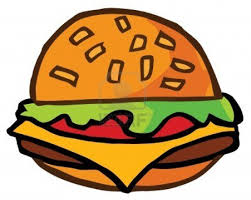 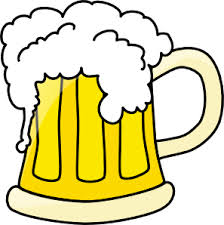 Serving at 5:00All members and guests welcome!!!